АДМИНИСТРАЦИЯ ГОРОДА ДИМИТРОВГРАДАУльяновской областиПОСТАНОВЛЕНИЕ17 января 2024 года                                                                                                    84О демонтаже самовольно установленного объекта, не являющегося недвижимым имуществом, на территории города Димитровграда Ульяновской областиВ соответствии со статьями 130, 226 Гражданского кодекса Российской Федерации, статьей 39.1, подпунктом 4 пункта 2 статьи 60  Земельного кодекса Российской Федерации, пунктом 25 части 1 статьи 16 Федерального закона                        от 06.10.2003 № 131-ФЗ «Об общих принципах организации местного самоуправления в Российской Федерации», пунктом 27 части 1 статьи 7, пунктом 8 части 4 статьи 45 Устава муниципального образования «Город Димитровград» Ульяновской области, Положением о демонтаже самовольно установленных объектов, не являющихся недвижимым имуществом, на территории города Димитровграда Ульяновской области, утвержденным постановлением Администрации города от 20.07.2017 № 1337, п о с т а н о в л я ю:1.Рекомендовать Муниципальному казенному учреждению «Городские дороги» (Пятов А.А.) (по согласованию) демонтировать самовольно установленный объект, не являющийся недвижимым имуществом (металлический гараж), расположенный по адресному ориентиру: Ульяновская область, г.Димитровград, в 35 метрах в северо-восточном направлении от жилого дома                   № 24 по ул.9 Линия (приложение). 2.Установить дату и время начала работ по демонтажу самовольно установленных объектов, не являющихся недвижимым имуществом, указанных в пункте 1 настоящего постановления: 30.01.2023 в 09.00. 3.Определить место хранения демонтированного самовольно установленного объекта, не являющегося недвижимым имуществом, по адресу: Ульяновская область, г.Димитровград, ул.Осипенко, д.60.4.Установить, что настоящее постановление подлежит официальному опубликованию.5.Контроль за исполнением настоящего постановления возложить на заместителя Главы города Трофимова Д.Д.Исполняющий полномочияГлавы города                                                                                             А.А.Малюгин                                                                                               ПРИЛОЖЕНИЕ 		                                                     к постановлению                                                                          Администрации города                                                                          от 17.01.2024 № 84Фото самовольно установленного объекта, не являющегося недвижимым имуществом (металлический гараж), расположенного по адресному ориентиру: Ульяновская область, г.Димитровград, в 35 метрах в северо-восточном направлении от жилого дома № 24 по  ул.9 Линия (приложение).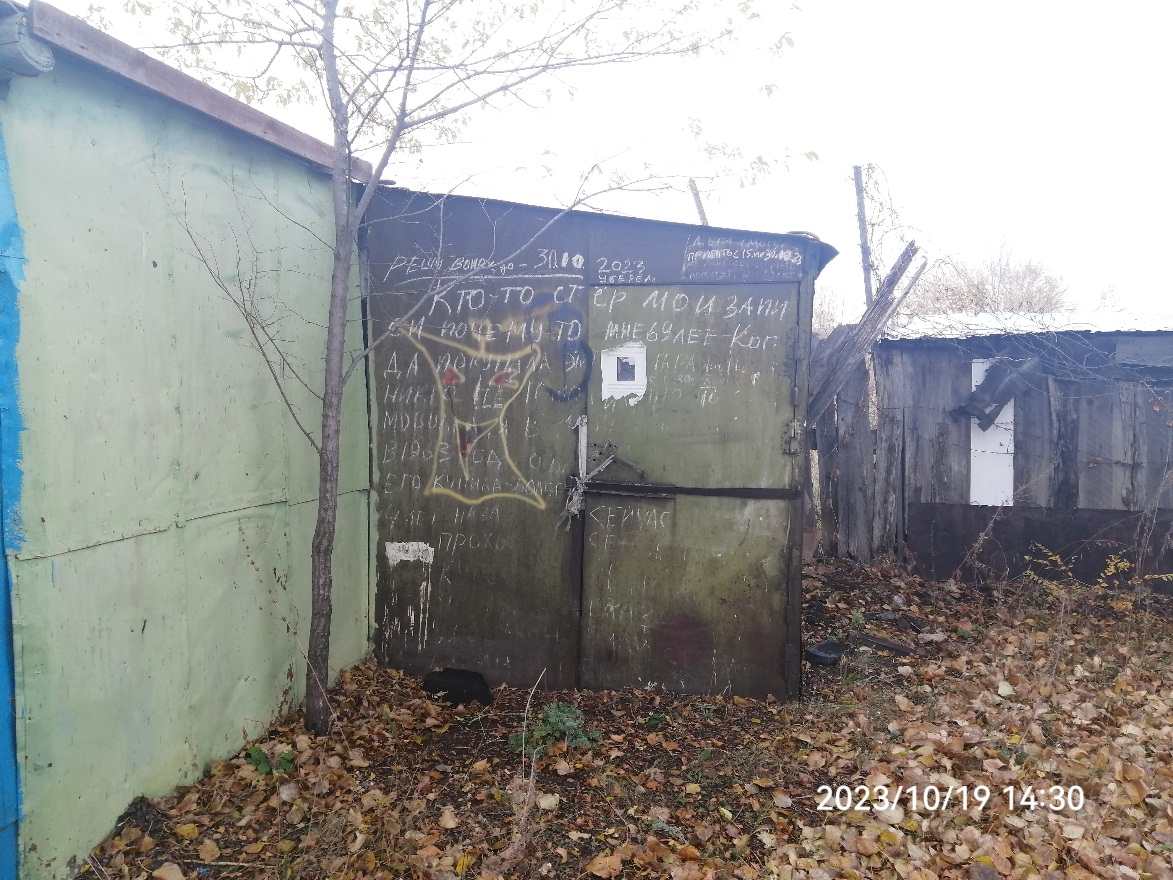 ___________________________________